Лепельской межрайонной инспекцией охраны животного и растительного мира при проведении полевых контрольных мероприятий все чаще стали попадаться самодельные охотничьи ловушки из стального троса установленные в местах наиболее вероятного появления копытных животных нормируемых видов. Лепельская межрайонная инспекция напоминает, что согласно Правилам ведения охотничьего хозяйства и охоты охота с использованием петель для охоты  запрещено и влечет за собой ответственность как административную так и уголовную.  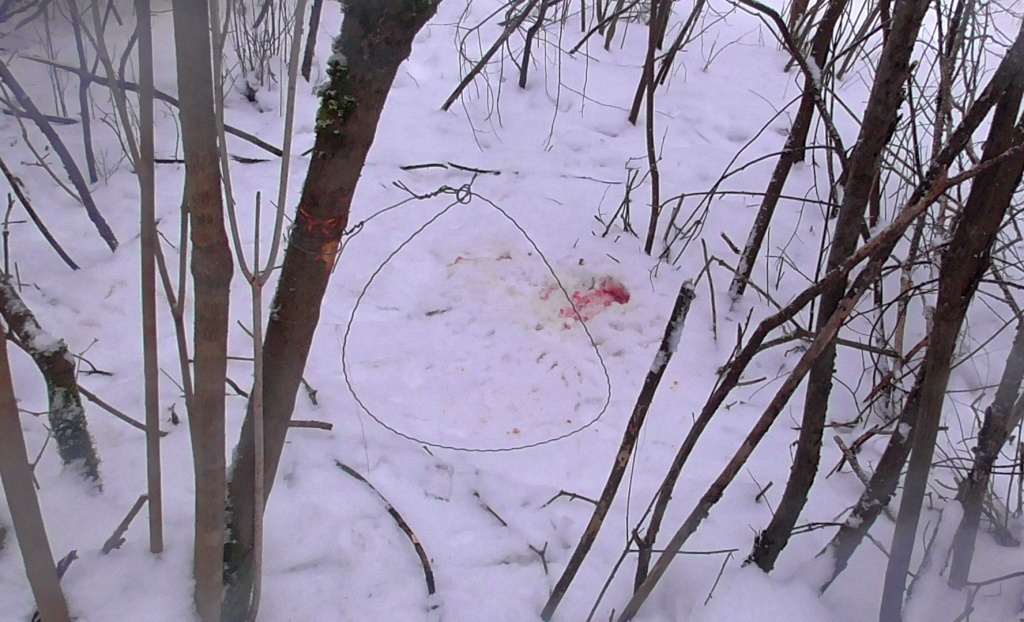 